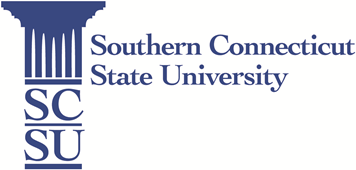 TO:  All Prospective BiddersFROM: Cynthia Shea-Luzik – Manager, Procurement ServicesDATE:  10/27/2020RE: ADDENDUM #1 – RFP 21-SCSU-01 – Baseball And Softball Field Maintenance For Southern Connecticut State UniversityAddendum #1 contains all of the questions received and the corresponding answer to these questions.Q1.  Do you anticipate extending the bid due date?A1.	As of now, the bid due date is going to be extended by one week from its initial date of November 3rd, 2020. The bid due date will now be November 10th, 2020.Q2.  What additional details are you willing to provide, if any, beyond what is stated in bid documents concerning how you will identify the winning bid?A2.	Please refer to Section 4 of the RFP, titled ‘Bid Evaluation Criteria’.Q3.  Was this bid posted to the nationwide free bid notification website at www.mygovwatch.com?A3.  No, the bid has not been posted to the nationwide free bid notification website at www.mygovwatch.com.Q4.  Other than your own website, where was this bid posted?   A4.  The bid has been posted to the State of Connecticut’s Department of Administrative Services’ contracting portal. Q5.  Has this been a contract in place for the past 5 years?A5.  No, this contract has not been in place in the past 5 years.Q6.  Can I get the bid results from the last bid period please?A6.  Please see the next page.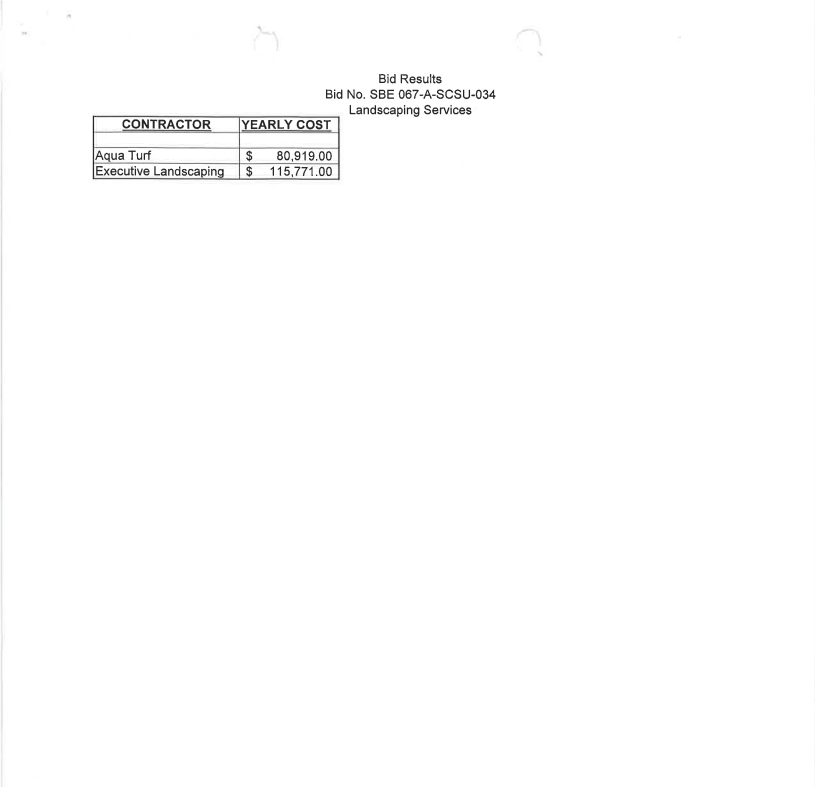 